UkraineUkraineUkraineJuly 2027July 2027July 2027July 2027SundayMondayTuesdayWednesdayThursdayFridaySaturday1234567891011121314151617Statehood Day1819202122232425262728293031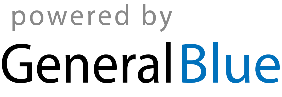 